Tytuł operacji:Budowa placu zabaw w BukowcuNumer wniosku:DN/MP/2/2012Kwota dofinansowania: 25 000,00Realizacja wskaźnika z LSR:Opis operacji:Realizacja zadania miała na celu budowę placu zabaw w Bukowcu. Plac zabaw mieści się w bezpośrednim sąsiedztwie nowo- wyremontowanej świetlicy wiejskiej. Obecnie w miejscu tym odbywają się wszystkie imprezy kulturalno-rozrywkowe organizowane w miejscowości Bukowiec. W pobliżu znajduje się również Kościół Parafialny. Teren, na którym powstał plac zabaw leży w samym centrum wsi, jest ogrodzony i bezpieczny. Zamontowano 9 urządzeń zabawowych, między innymi 2 huśtawki podwójne, 2 zestawy zabawowe w tym jeden przeznaczony dla dzieci młodszych, bujaki sprężynowe i karuzelę.Operacja wpłynęła na poprawę jakości życia i stworzyła warunki do dalszego harmonijnego rozwoju lokalnej społeczności. Inwestycja ta jest częścią całego kompleksu kulturalno-rozrywkowo-rekreacyjnego i służy wszystkim mieszkańcom Bukowca i okolic, jak również turystom oraz mieszkańcom wsi znajdujących się w ościennych gminach. Plac zabaw jest ogólnodostępny.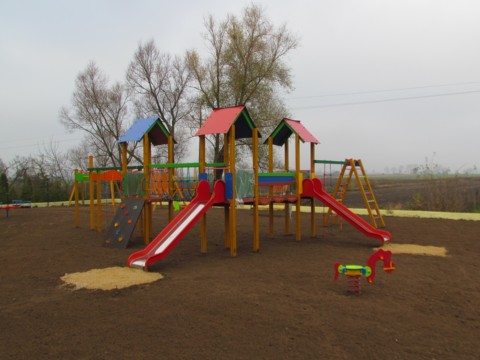 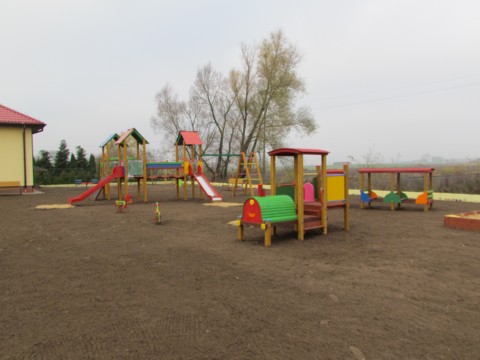 